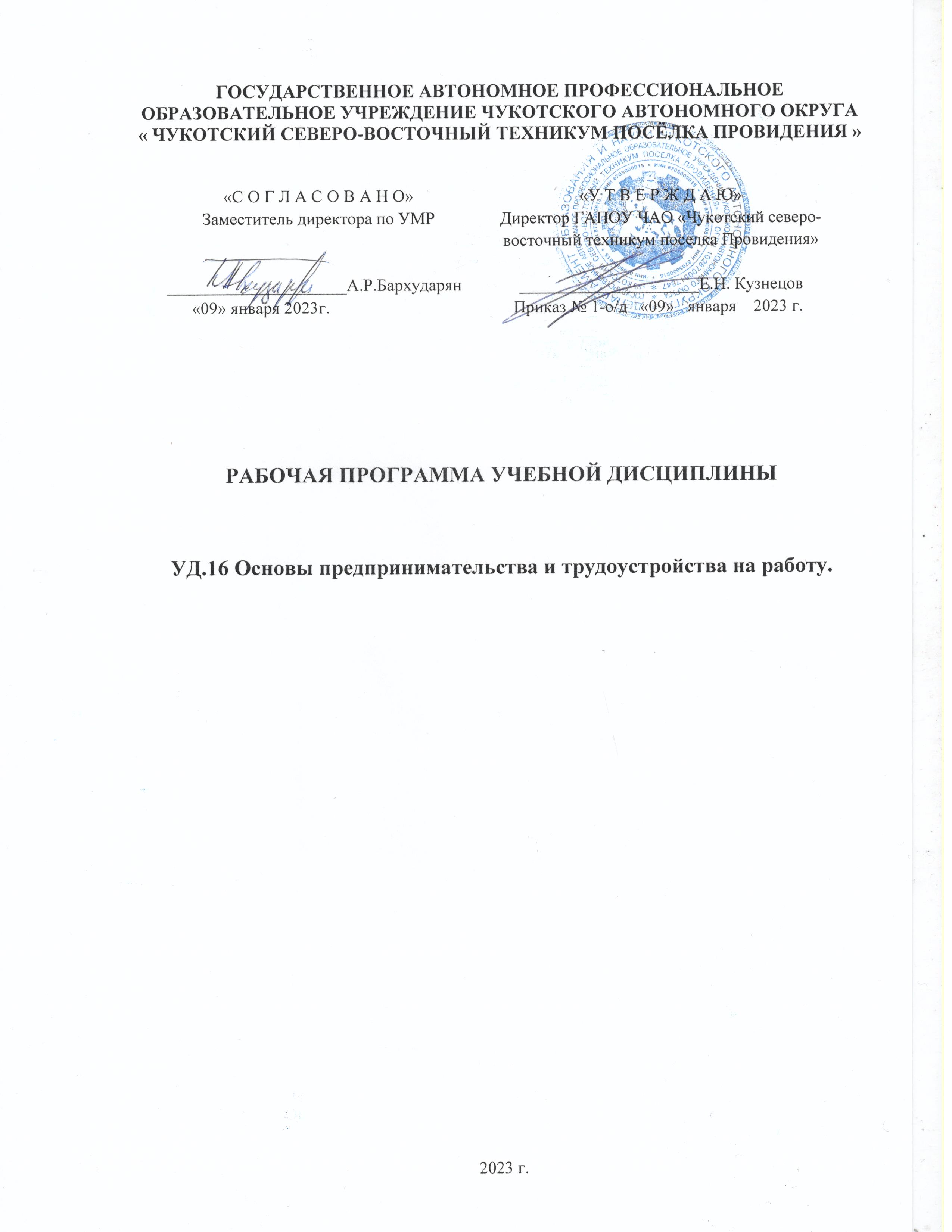 Рабочая программа учебной дисциплины разработана на основе Федеральных государственных образовательных стандартов (далее – ФГОС) по профессии среднего профессионального образования (далее СПО) 13.01.05 Электромонтер по техническому обслуживанию электростанций и сетейОрганизация-разработчик: Государственное автономное профессиональное образовательное учреждение Чукотского автономного округа « Чукотский северо-восточный техникум посёлка Провидения »Рассмотрена методическим объединением преподавателей общепрофессиональных и профессиональных дисциплинПротокол от «09» января 2023г.  № 1СОДЕРЖАНИЕ1. паспорт рабочей ПРОГРАММЫ Организация работы структурного подразделения1.1. Область применения программыРабочая программа профессионального модуля (далее Рабочая программа) – является частью основной профессиональной образовательной программы в соответствии с ФГОС по профессии  СПО08.01.29 Мастер по ремонту и обслуживанию инженерных систем жилищно-коммунального хозяйства: Основы предпринимательства и трудоустройства на работуи соответствующих профессиональных компетенций (ПК):ПК 6.1 Применять нормы законодательства в области создания, развития и поддержки предпринимательской деятельности;ПК 6.2 Осуществлять создание субъектов предпринимательской деятельности и управлять бизнес-процессами вновь созданных хозяйствующих субъектов различных форм собственности и различных видов деятельностиПК 6.3. Применять методы и приемы анализа финансово-хозяйственной деятельности при осуществлении деятельности, осуществлять денежные расчеты с покупателями, составлять финансовые документы и отчеты.ПК 6.4. Составлять резюме по заданной теме.ПК 6.5. Вести диалог с работодателем в модельных условиях.ПК 6.6. Давать оценку в соответствии с трудовым законодательством законности действий работодателя и работника в произвольно заданной ситуации, пользуясь Трудовым кодексом РФ и нормативно правовыми актами.1.2. Цели и задачи – требования к результатам освоения С целью овладения соответствующими профессиональными компетенциями обучающийся в ходе освоения должен:иметь практический опыт:- в ведении предпринимательской деятельности; - в разработке бизнес –планирования; - в составлении пакета документов для открытия своего дела; - в оформлении документов для открытия расчетного счета в банке; - в прохождении собеседования в процессе трудоустройства; - ориентироваться в законодательных документах по трудовому правууметь:- характеризовать виды предпринимательской деятельности  и предпринимательскую среду;- разрабатывать бизнес – план;- составлять  пакет документов для открытия  своего дела;- оформлять  документы для открытия расчетного счета в банке;- разрабатывать стратегию и тактику деятельности предприятия;- анализировать финансовое состояние предприятия;- осуществлять основные финансовые операции;- ориентироваться в ситуации на рынке труда;- вести телефонные переговоры с потенциальным работодателем, заполнять анкеты и опросники, подготавливать резюме;- обладать искусством самопрезентации при трудоустройствезнать:- типологию предпринимательства;- организационно-правовые формы предпринимательской деятельности; - особенности учредительных документов;- порядок государственной регистрации и лицензирования предприятия; - сущность предпринимательского риска и основные способы снижения риска;- основные положения оп оплате труда на предприятиях, предпринимательского типа;- виды налогов; - понятие, функции, элементы рынка труда;- методы поиска вакансий; - содержание и порядок заключения  трудового договора;- основные законодательные документы по трудовому праву.1.3. Количество часов на освоение программы профессионального модуля:всего  174 час, в том числе:максимальной учебной нагрузки обучающегося – 36 часов, включая:обязательной аудиторной учебной нагрузки обучающегося-36 часа;самостоятельной работы обучающегося – 0 час;2. результаты освоения Результатом освоения программы является овладение обучающимися видом профессиональной деятельности Основы предпринимательства и трудоустройства на работу, в том числе профессиональными и общими компетенциями:3.1. Тематический план «Основы предпринимательства и трудоустройства на работу»3.2. Содержание обучения по профессиональному модулю «Основы предпринимательства и трудоустройства на работу»4. условия реализации программы 4.1. Требования к минимальному материально-техническому обеспечениюРеализация программы модуля предполагает наличие учебного кабинета теоретического обученияОборудование учебного кабинета и рабочих мест кабинета-комплект учебно-методической документации; (схемы, таблицы);-наглядные пособия;Технические средства обучения: -компьютер,  мультимедиапроектор, экран, монитор, сканер, принтер, колонки;- компьютерное обеспечение (презентации);4.2. Информационное обеспечение обучения.Перечень учебных изданий, Интернет-ресурсов, дополнительной литературыОсновные источники:1. Шевченко И.К. Организация предпринимательской деятельности. Учебное пособие.- Таганрог: Изд-во ТРТУ, 2014. - 92 с.2. Асаул А.Н., Войнаренко М.П., Ерофеев П.Ю. Организация  предпринимательской деятельности: Учебник / Под ред. А.Н. Асаула. СПб.: «Гуманистика», 2014.–  448с.3. Рыкова Е.А. и др. Технология поиска работы. Учебное пособие.- М.: ПрофОбрИздат, 2011.- 96с.4. Серебряков, В.Ф. Правовое обеспечение профессиональной деятельности в общественном питании. Учебник. - М.: Изд. Центр « Академия», 2009.- 224с.Дополнительные источники:Боков В.В. и др. Предпринимательские риски и хеджирование в отечественной и зарубежной экономике. - М.: Приор, 2015. – 450с.Бусыгин А.С. Предпринимательство. Основной курс. - М.: Инфра-М, 2013. – 325 с.Гуськов С.В Налоги в экономике предприятий: Учебное пособие. - М.: Издательский дом "Дашков и К", 2014. – 320с.Зайцев Г.Г. Управление деловой карьерой: учебное пособие для студ. высш. учеб.заведений/ Г.Г.Зайцев, Г.В.Черкасская. – М.: Издательский центр «Академия», 2010. – 256 с.Стюрина Д.Е. Управление деловой карьерой: Хрестоматия. – М., Изд. центр ЕАОИ, 2011. - 108 с.Трудовой кодекс РФ.Интернет-ресурсы:http://www.ecsocman.edu.ru/http://uisrussia.msu.ru/is4/main.jsphttp://allmedia.ru/http://www.opec.ru/http://www.amtv.ru/http://www.ecsocman.edu.ru/4.3. Общие требования к организации образовательного процессаТекущий контроль проводится  в форме  тестирования  учебного материала, устного опроса наблюдения за практической работой, защиты по учебной практике, квалификационного экзамена после  изучения  профессионального модуля «основы предпринимательства и трудоустройства на работу». Дисциплины и модули, изучение которых должно предшествовать освоению данного модуля:- Экономические и правовые основы производственной деятельности;- Техническое оснащение и организация рабочего места.-Безопасность  жизнедеятельности4.4. Кадровое обеспечение образовательного процессаТребования к квалификации педагогических (инженерно-педагогических) кадров, обеспечивающих обучение: наличие среднего профессионального или высшего профессионального образования, соответствующего профилю преподаваемого модуля.  Мастера производственного обучения  должны иметь наличие квалификационного разряда на 1-2 выше рабочей профессии, чем предусмотрено образовательным стандартом для выпускников с обязательной стажировкой в профильных организациях не реже 1-го раза в 3 года. Опыт деятельности в организациях соответствующей профессиональной сферы является обязательным.5. КОНТРОЛЬ И ОЦЕНКА РЕЗУЛЬТАТОВ ОСВОЕНИЯ Образовательное учреждение, реализующее подготовку по программе профессионального модуля, обеспечивает организацию и проведение текущего и итогового контроля индивидуальных образовательных достижений – демонстрируемых студентами знаний, умений и навыков. Текущий контроль проводится преподавателем в процессе обучения. Итоговый контроль проводится экзаменационной комиссией после обучения по междисциплинарному курсу.Обучение по профессиональному модулю завершается промежуточной аттестацией, которую проводит экзаменационная комиссия. Формы и методы текущего и итогового контроля по профессиональному модулю самостоятельно разрабатываются образовательным учреждением и доводятся до сведения студентов не позднее начала двух месяцев от начала обучения.Для текущего и итогового контроля образовательными учреждениями создаются фонды оценочных средств (ФОС).ФОС включают в себя педагогические контрольно-измерительные материалы, предназначенные для определения соответствия (или несоответствия) индивидуальных образовательных достижений основным показателям результатов подготовки (таблицы).Формы и методы контроля и оценки результатов обучения должны позволять проверять у обучающихся не только сформированность профессиональных компетенций, но и развитие общих компетенций и обеспечивающих их умений.1. ПАСПОРТ РАБОЧЕЙ ПРОГРАММЫ стр.42. результаты освоения 73. СТРУКТУРА и ПРИМЕРНОЕ содержание 84 условия реализации программы 195. Контроль и оценка результатов освоения 22КодНаименование результата обученияПК 6.1Применять нормы законодательства в области создания, развития и поддержки предпринимательской деятельности;ПК 6.2Осуществлять создание субъектов предпринимательской деятельности и управлять бизнес-процессами вновь созданных хозяйствующих субъектов различных форм собственности и различных видов деятельностиПК 6.3.Применять  методы  и  приемы  анализа  финансово-хозяйственной деятельности при осуществлении деятельности, осуществлять денежные расчеты с покупателями, составлять финансовые документы и отчеты.ПК 6.4.   Составлять резюме по заданной теме.ПК 6.5.Вести диалог с работодателем в модельных условиях.ПК 6.6.Давать оценку в соответствии с трудовым законодательством законности действий работодателя и работника в произвольно заданной ситуации, пользуясь Трудовым кодексом РФ и нормативно правовыми актами.ОК 1Понимать сущность и социальную значимость своей будущей профессии, проявлять к ней устойчивый интерес.ОК 2.Организовывать собственную деятельность, исходя из цели и способов ее достижения, определенных руководителем.ОК 3Анализировать рабочую ситуацию, осуществлять текущий и итоговый контроль, оценку и коррекцию собственной деятельности, нести ответственность за результаты своей работы.ОК 4.Осуществлять поиск информации, необходимой для эффективного выполнения профессиональных задач.ОК 5.Использовать информационно-коммуникационные технологии в профессиональной деятельности.ОК 6.Работать в команде, эффективно общаться с коллегами, руководством, клиентами.ОК 7Готовить к работе производственное помещение и поддерживать его санитарное состояние.Коды профессиональных компетенцийНаименования разделов Всего часов(макс. учебная нагрузка и практики)Объем времени, отведенный на освоение междисциплинарного курса (курсов)Объем времени, отведенный на освоение междисциплинарного курса (курсов)Объем времени, отведенный на освоение междисциплинарного курса (курсов)Объем времени, отведенный на освоение междисциплинарного курса (курсов)Объем времени, отведенный на освоение междисциплинарного курса (курсов)Коды профессиональных компетенцийНаименования разделов Всего часов(макс. учебная нагрузка и практики)Обязательная аудиторная учебная нагрузка обучающегосяОбязательная аудиторная учебная нагрузка обучающегосяОбязательная аудиторная учебная нагрузка обучающегосяСамостоятельная работа обучающегосяСамостоятельная работа обучающегосяКоды профессиональных компетенцийНаименования разделов Всего часов(макс. учебная нагрузка и практики)Всего,часовв т.ч. практические занятия,часовв т.ч., курсовая работа часовВсего,часовв т.ч., курсовая работа (проект),часов12345678ПК 4-6Способы поиска работы, трудоустройства18186--ПК 1-3Основы предпринимательства, открытие собственного дела18186--Всего:363612--Наименование разделов и темСодержание учебного материала, лабораторные работы и практические занятия, самостоятельная работа обучающихся, курсовая работ (проект) (если предусмотрены)Содержание учебного материала, лабораторные работы и практические занятия, самостоятельная работа обучающихся, курсовая работ (проект) (если предусмотрены)Содержание учебного материала, лабораторные работы и практические занятия, самостоятельная работа обучающихся, курсовая работ (проект) (если предусмотрены)Объем часовУровень освоения122234Способы поиска работы, трудоустройства18Способы поиска работы, трудоустройство на работу18Тема 1.1. Рынок труда1.Сущность и условия возникновение рынка труда. Особенности функционирования рынка труда. Основные компоненты рынка труда. Механизм действия рынка труда.Сущность и условия возникновение рынка труда. Особенности функционирования рынка труда. Основные компоненты рынка труда. Механизм действия рынка труда.2Тема 1.1. Рынок труда2.Сегментация рынка труда. Модели рынка труда. Особенности молодежного рынка труда. Предложение и спрос на рынке труда. Функции современного рынка труда. Регулирование рынка труда и занятости.Сегментация рынка труда. Модели рынка труда. Особенности молодежного рынка труда. Предложение и спрос на рынке труда. Функции современного рынка труда. Регулирование рынка труда и занятости.2Тема 1.1. Рынок трудаЛабораторные работыЛабораторные работыЛабораторные работыТема 1.1. Рынок трудаПрактические занятияПрактические занятияПрактические занятияТема 1.1. Рынок трудаКонтрольные работы Контрольные работы Контрольные работы Самостоятельная внеаудиторная работаСоставление схемыЗаполнение таблицыСамостоятельная внеаудиторная работаСоставление схемыЗаполнение таблицыСамостоятельная внеаудиторная работаСоставление схемыЗаполнение таблицыСамостоятельная внеаудиторная работаСоставление схемыЗаполнение таблицыПримерная тематика внеаудиторной самостоятельной работыСоставление схемы: факторы функционирования рынка трудаЗаполнение таблицы: основные компоненты рынка трудаПримерная тематика внеаудиторной самостоятельной работыСоставление схемы: факторы функционирования рынка трудаЗаполнение таблицы: основные компоненты рынка трудаПримерная тематика внеаудиторной самостоятельной работыСоставление схемы: факторы функционирования рынка трудаЗаполнение таблицы: основные компоненты рынка трудаПримерная тематика внеаудиторной самостоятельной работыСоставление схемы: факторы функционирования рынка трудаЗаполнение таблицы: основные компоненты рынка трудаТема 1.2. Профессиональная деятельность1.Сущность понятия профессиональная деятельность. Классификация профессий. Типы профессий по Е.А. Климову: характеристика типов, классов, отделов. Типология личности по Дж. Голланду.Сущность понятия профессиональная деятельность. Классификация профессий. Типы профессий по Е.А. Климову: характеристика типов, классов, отделов. Типология личности по Дж. Голланду.2Тема 1.2. Профессиональная деятельность2.Сущность понятия профессиограмма. Методологические принципы разработки профессиограммы. Составляющие компоненты профессиограммы.   Сущность понятия профессиограмма. Методологические принципы разработки профессиограммы. Составляющие компоненты профессиограммы.   2Тема 1.2. Профессиональная деятельностьЛабораторные работыЛабораторные работыЛабораторные работыТема 1.2. Профессиональная деятельностьПрактические занятияПрактические занятияПрактические занятияТема 1.2. Профессиональная деятельность1.Построение алгоритма поиска работыПостроение алгоритма поиска работыТема 1.2. Профессиональная деятельностьКонтрольные работыКонтрольные работыКонтрольные работыСамостоятельная внеаудиторная работаСоставление профессиограммыСамостоятельная внеаудиторная работаСоставление профессиограммыСамостоятельная внеаудиторная работаСоставление профессиограммыСамостоятельная внеаудиторная работаСоставление профессиограммыПримерная тематика внеаудиторной самостоятельной работыСоставление профессиограммы на основе методики и формулы профессийПримерная тематика внеаудиторной самостоятельной работыСоставление профессиограммы на основе методики и формулы профессийПримерная тематика внеаудиторной самостоятельной работыСоставление профессиограммы на основе методики и формулы профессийПримерная тематика внеаудиторной самостоятельной работыСоставление профессиограммы на основе методики и формулы профессийТема 1.3. Технология трудоустройства1.Техника самоустройства и самомаркетинг на рынке труда. Подготовка к собеседованию с работодателем. Методы поиска работы. Правила составления делового письма, резюме и автобиографии.Техника самоустройства и самомаркетинг на рынке труда. Подготовка к собеседованию с работодателем. Методы поиска работы. Правила составления делового письма, резюме и автобиографии.2Тема 1.3. Технология трудоустройства2.Как одеваться, вести себя на собеседовании при приеме на работу. Что необходимо взять с собой, отправляясь на собеседование. Наиболее распространенные вопросы работодателя. Вопросы соискателя. Этикет телефонного общения: собеседование по телефону.Как одеваться, вести себя на собеседовании при приеме на работу. Что необходимо взять с собой, отправляясь на собеседование. Наиболее распространенные вопросы работодателя. Вопросы соискателя. Этикет телефонного общения: собеседование по телефону.2Тема 1.3. Технология трудоустройства3.Способности и профпригодность. Формулировка проблемы и способы принятия решения. Способы поиска работы. Возможные «ловушки» или фиктивные предложения.Признаки, которые создают негативное впечатление о кандидате и могут быть причиной для отказа. Способности и профпригодность. Формулировка проблемы и способы принятия решения. Способы поиска работы. Возможные «ловушки» или фиктивные предложения.Признаки, которые создают негативное впечатление о кандидате и могут быть причиной для отказа. 2Тема 1.3. Технология трудоустройстваЛабораторные работыЛабораторные работыЛабораторные работыТема 1.3. Технология трудоустройстваПрактические занятияПрактические занятияПрактические занятияТема 1.3. Технология трудоустройства1.Составление самопрезентации, текста резюмеСоставление самопрезентации, текста резюмеТема 1.3. Технология трудоустройства2.Освоение техники проведения телефонного разговораОсвоение техники проведения телефонного разговораТема 1.3. Технология трудоустройстваКонтрольные работыКонтрольные работыКонтрольные работыСамостоятельная внеаудиторная работаРабота с печатными изданиями и СМИСоставление планаСоставление правилСамостоятельная внеаудиторная работаРабота с печатными изданиями и СМИСоставление планаСоставление правилСамостоятельная внеаудиторная работаРабота с печатными изданиями и СМИСоставление планаСоставление правилСамостоятельная внеаудиторная работаРабота с печатными изданиями и СМИСоставление планаСоставление правилПримерная тематика внеаудиторной самостоятельной работыРабота с печатными изданиями «Евразия», «Метро», с поисковыми системами, с сайтами организаций и ЦЗНСоставление плана поиска работы с учетом разработки последовательности выполняемых действийСоставление правил телефонного диалога работодателемПримерная тематика внеаудиторной самостоятельной работыРабота с печатными изданиями «Евразия», «Метро», с поисковыми системами, с сайтами организаций и ЦЗНСоставление плана поиска работы с учетом разработки последовательности выполняемых действийСоставление правил телефонного диалога работодателемПримерная тематика внеаудиторной самостоятельной работыРабота с печатными изданиями «Евразия», «Метро», с поисковыми системами, с сайтами организаций и ЦЗНСоставление плана поиска работы с учетом разработки последовательности выполняемых действийСоставление правил телефонного диалога работодателемПримерная тематика внеаудиторной самостоятельной работыРабота с печатными изданиями «Евразия», «Метро», с поисковыми системами, с сайтами организаций и ЦЗНСоставление плана поиска работы с учетом разработки последовательности выполняемых действийСоставление правил телефонного диалога работодателемТема 1.4. Профессиональная адаптация1.Понятие и сущность профессиональной адаптации. Правовой аспект молодого специалиста. Адаптация на новом рабочем месте. Факторы, влияющие на адаптацию новых сотрудников. Понятие и сущность профессиональной адаптации. Правовой аспект молодого специалиста. Адаптация на новом рабочем месте. Факторы, влияющие на адаптацию новых сотрудников. 2Тема 1.4. Профессиональная адаптация2. Формы адаптации персонала. Помощь со стороны руководства в период адаптации новых сотрудников.  Вторичная адаптация персонала. Ошибки в период адаптации. Формы адаптации персонала. Помощь со стороны руководства в период адаптации новых сотрудников.  Вторичная адаптация персонала. Ошибки в период адаптации. 2Тема 1.4. Профессиональная адаптация3.Профессиональное становление. Адаптация персонала в предприятиях общественного питания. Адаптация и контроль.Профессиональное становление. Адаптация персонала в предприятиях общественного питания. Адаптация и контроль.Тема 1.4. Профессиональная адаптацияЛабораторные работыЛабораторные работыЛабораторные работыТема 1.4. Профессиональная адаптацияПрактические занятияПрактические занятияПрактические занятияТема 1.4. Профессиональная адаптация1.Определение индивидуальных психологических особенностей собственной личности с использованием методикОпределение индивидуальных психологических особенностей собственной личности с использованием методикТема 1.4. Профессиональная адаптацияКонтрольные работыКонтрольные работыКонтрольные работыСамостоятельная внеаудиторная работаЗаполнение таблицыСамостоятельная внеаудиторная работаЗаполнение таблицыСамостоятельная внеаудиторная работаЗаполнение таблицыСамостоятельная внеаудиторная работаЗаполнение таблицыПримерная тематика внеаудиторной самостоятельной работыЗаполнение таблицы: формы и виды адаптацииПримерная тематика внеаудиторной самостоятельной работыЗаполнение таблицы: формы и виды адаптацииПримерная тематика внеаудиторной самостоятельной работыЗаполнение таблицы: формы и виды адаптацииПримерная тематика внеаудиторной самостоятельной работыЗаполнение таблицы: формы и виды адаптацииТема 1.5.  Правовое регулирование трудовых отношений1.Регулирование рынка труда и занятости: система государственного регулирования занятости; деятельность органов государственной службы занятости. Стороны, срок и порядок заключения трудового договора. Гарантии при заключении трудового договора. Регулирование рынка труда и занятости: система государственного регулирования занятости; деятельность органов государственной службы занятости. Стороны, срок и порядок заключения трудового договора. Гарантии при заключении трудового договора. 2Тема 1.5.  Правовое регулирование трудовых отношений2.Изменения условий трудового договора. Порядок  расторжение трудового договора. Основания прекращения трудового договора по инициативе работодателя, работника.Изменения условий трудового договора. Порядок  расторжение трудового договора. Основания прекращения трудового договора по инициативе работодателя, работника.2Тема 1.5.  Правовое регулирование трудовых отношенийЛабораторные работыЛабораторные работыЛабораторные работыТема 1.5.  Правовое регулирование трудовых отношенийПрактические занятияПрактические занятияПрактические занятияТема 1.5.  Правовое регулирование трудовых отношений1.Составление трудового договора (по образцу)Составление трудового договора (по образцу)Тема 1.5.  Правовое регулирование трудовых отношенийКонтрольные работыКонтрольные работыКонтрольные работыСамостоятельная внеаудиторная работаРешение задачСамостоятельная внеаудиторная работаРешение задачСамостоятельная внеаудиторная работаРешение задачСамостоятельная внеаудиторная работаРешение задачПримерная тематика внеаудиторной самостоятельной работыРешение ситуационных задач по трудовым правоотношениямПримерная тематика внеаудиторной самостоятельной работыРешение ситуационных задач по трудовым правоотношениямПримерная тематика внеаудиторной самостоятельной работыРешение ситуационных задач по трудовым правоотношениямПримерная тематика внеаудиторной самостоятельной работыРешение ситуационных задач по трудовым правоотношениямОбязательная аудиторная учебная нагрузка по курсовой работе (проекту)Обязательная аудиторная учебная нагрузка по курсовой работе (проекту)Обязательная аудиторная учебная нагрузка по курсовой работе (проекту)Обязательная аудиторная учебная нагрузка по курсовой работе (проекту)Самостоятельная работа по курсовой работеСамостоятельная работа по курсовой работеСамостоятельная работа по курсовой работеСамостоятельная работа по курсовой работеОсновы предпринимательства, открытие собственного делаРаздел 2.Основы организации и открытия собственного дела18Тема 2.1.Сущность предпринимательства и его видыСодержаниеСодержаниеСодержаниеТема 2.1.Сущность предпринимательства и его видыСущность предпринимательства и предпринимательской деятельности. Виды предпринимательской деятельности. Индивидуальное предпринимательство.
Совместное предпринимательство.Сущность предпринимательства и предпринимательской деятельности. Виды предпринимательской деятельности. Индивидуальное предпринимательство.
Совместное предпринимательство.2Тема 2.1.Сущность предпринимательства и его видыЛабораторные работыЛабораторные работыЛабораторные работыТема 2.1.Сущность предпринимательства и его видыПрактические занятияПрактические занятияПрактические занятияТема 2.1.Сущность предпринимательства и его виды1.Анализ видов предпринимательской деятельности и определение типологии коммерческой организацииАнализ видов предпринимательской деятельности и определение типологии коммерческой организацииТема 2.1.Сущность предпринимательства и его видыКонтрольные работыКонтрольные работыКонтрольные работыСамостоятельная внеаудиторная работаРешение задачСамостоятельная внеаудиторная работаРешение задачСамостоятельная внеаудиторная работаРешение задачСамостоятельная внеаудиторная работаРешение задачПримерная тематика внеаудиторной самостоятельной работыРешение задач: на определение соответствия деятельности предпринимательской.Примерная тематика внеаудиторной самостоятельной работыРешение задач: на определение соответствия деятельности предпринимательской.Примерная тематика внеаудиторной самостоятельной работыРешение задач: на определение соответствия деятельности предпринимательской.Примерная тематика внеаудиторной самостоятельной работыРешение задач: на определение соответствия деятельности предпринимательской.Тема 2.2. Принятие предпринимательского решения1.1.Сфера принятия управленческих решений. Влияние внутренних факторов: целей фирмы, технологии производства, организационной структуры, штатное расписание, персонал. Влияние внешних факторов прямого воздействия и косвенного воздействия. Технология принятия предпринимательских решений. Экономические методы принятия предпринимательских решений.2Тема 2.2. Принятие предпринимательского решенияЛабораторные работыЛабораторные работыЛабораторные работыТема 2.2. Принятие предпринимательского решенияПрактические занятияПрактические занятияПрактические занятияТема 2.2. Принятие предпринимательского решенияКонтрольные работыКонтрольные работыКонтрольные работыСамостоятельная внеаудиторная работаЗаполнение таблицыСамостоятельная внеаудиторная работаЗаполнение таблицыСамостоятельная внеаудиторная работаЗаполнение таблицыСамостоятельная внеаудиторная работаЗаполнение таблицыПримерная тематика внеаудиторной самостоятельной работыЗаполнение таблицы: Виды факторов, влияющих на управленческие решенияПримерная тематика внеаудиторной самостоятельной работыЗаполнение таблицы: Виды факторов, влияющих на управленческие решенияПримерная тематика внеаудиторной самостоятельной работыЗаполнение таблицы: Виды факторов, влияющих на управленческие решенияПримерная тематика внеаудиторной самостоятельной работыЗаполнение таблицы: Виды факторов, влияющих на управленческие решенияТема 2.3.Выбор сферы деятельности и обоснование создания нового предприятия1.1.Выбор сферы деятельности нового предприятия. Технико-экономическое обоснование создания нового предприятия. Учредительные документы. Государственная регистрация предприятий. Лицензирование деятельности предприятий.2Тема 2.3.Выбор сферы деятельности и обоснование создания нового предприятияЛабораторные работыЛабораторные работыЛабораторные работыТема 2.3.Выбор сферы деятельности и обоснование создания нового предприятияПрактические занятияПрактические занятияПрактические занятияТема 2.3.Выбор сферы деятельности и обоснование создания нового предприятия1.Разработка бизнес-планаРазработка бизнес-планаТема 2.3.Выбор сферы деятельности и обоснование создания нового предприятия2. Оформление документов для открытия расчетного счета в банкеОформление документов для открытия расчетного счета в банкеТема 2.3.Выбор сферы деятельности и обоснование создания нового предприятияКонтрольные работыКонтрольные работыКонтрольные работыСамостоятельная внеаудиторная работаСоставление схемыСамостоятельная внеаудиторная работаСоставление схемыСамостоятельная внеаудиторная работаСоставление схемыСамостоятельная внеаудиторная работаСоставление схемыПримерная тематика внеаудиторной самостоятельной работыСоставление схемы: этапы государственной регистрации предприятияПримерная тематика внеаудиторной самостоятельной работыСоставление схемы: этапы государственной регистрации предприятияПримерная тематика внеаудиторной самостоятельной работыСоставление схемы: этапы государственной регистрации предприятияПримерная тематика внеаудиторной самостоятельной работыСоставление схемы: этапы государственной регистрации предприятияТема 2.4. Организационно-управленческие функции предприятия1.1.Разработка стратегии и тактики нового предприятия. Организация управления предприятием. Организация планирования деятельности предприятия. Механизм функционирования предприятия. Прекращение деятельности предприятия2Тема 2.4. Организационно-управленческие функции предприятияЛабораторные работыЛабораторные работыЛабораторные работыТема 2.4. Организационно-управленческие функции предприятияПрактические занятияПрактические занятияПрактические занятияТема 2.4. Организационно-управленческие функции предприятияКонтрольные работыКонтрольные работыКонтрольные работыСамостоятельная внеаудиторная работаСоставление схемыСамостоятельная внеаудиторная работаСоставление схемыСамостоятельная внеаудиторная работаСоставление схемыСамостоятельная внеаудиторная работаСоставление схемыПримерная тематика внеаудиторной самостоятельной работыСоставление схемы: этапы ликвидации предприятияПримерная тематика внеаудиторной самостоятельной работыСоставление схемы: этапы ликвидации предприятияПримерная тематика внеаудиторной самостоятельной работыСоставление схемы: этапы ликвидации предприятияПримерная тематика внеаудиторной самостоятельной работыСоставление схемы: этапы ликвидации предприятияТема 2.5. Предпринимательский риск1.1.Сущность предпринимательского риска. Классификация предпринимательских рисков. Показатели риска и методы его оценки. Основные способы снижения риска2Тема 2.5. Предпринимательский рискЛабораторные работыЛабораторные работыЛабораторные работыТема 2.5. Предпринимательский рискПрактические занятияПрактические занятияПрактические занятияТема 2.5. Предпринимательский рискКонтрольные работыКонтрольные работыКонтрольные работыСамостоятельная внеаудиторная работаЗаполнение таблицыСамостоятельная внеаудиторная работаЗаполнение таблицыСамостоятельная внеаудиторная работаЗаполнение таблицыСамостоятельная внеаудиторная работаЗаполнение таблицыПримерная тематика внеаудиторной самостоятельной работыЗаполнение таблицы: виды предпринимательских рисковПримерная тематика внеаудиторной самостоятельной работыЗаполнение таблицы: виды предпринимательских рисковПримерная тематика внеаудиторной самостоятельной работыЗаполнение таблицы: виды предпринимательских рисковПримерная тематика внеаудиторной самостоятельной работыЗаполнение таблицы: виды предпринимательских рисковТема 2.6. Трудовые ресурсы. Оплата труда на предприятии предпринимательского типа1.1.Понятие трудовых ресурсов предприятия. Формы и системы оплаты труда на предприятиях предпринимательского типа.2Тема 2.6. Трудовые ресурсы. Оплата труда на предприятии предпринимательского типаЛабораторные работыЛабораторные работыЛабораторные работыТема 2.6. Трудовые ресурсы. Оплата труда на предприятии предпринимательского типаПрактические занятияПрактические занятияПрактические занятияТема 2.6. Трудовые ресурсы. Оплата труда на предприятии предпринимательского типаКонтрольные работыКонтрольные работыКонтрольные работыСамостоятельная внеаудиторная работаРешение задачСамостоятельная внеаудиторная работаРешение задачСамостоятельная внеаудиторная работаРешение задачСамостоятельная внеаудиторная работаРешение задачПримерная тематика внеаудиторной самостоятельной работыРешение задач: расчет заработной платыПримерная тематика внеаудиторной самостоятельной работыРешение задач: расчет заработной платыПримерная тематика внеаудиторной самостоятельной работыРешение задач: расчет заработной платыПримерная тематика внеаудиторной самостоятельной работыРешение задач: расчет заработной платыТема 2.7. Культура предпринимательства1.1.Сущность культуры предпринимательства. Культура предпринимательских организаций. Предпринимательская этика и этикет.3Тема 2.7. Культура предпринимательстваЛабораторные работыЛабораторные работыЛабораторные работыТема 2.7. Культура предпринимательстваПрактические занятияПрактические занятияПрактические занятияТема 2.7. Культура предпринимательстваКонтрольные работыКонтрольные работыКонтрольные работыСамостоятельная внеаудиторная работаСоставление правил этикетаСамостоятельная внеаудиторная работаСоставление правил этикетаСамостоятельная внеаудиторная работаСоставление правил этикетаСамостоятельная внеаудиторная работаСоставление правил этикетаПримерная тематика внеаудиторной самостоятельной работыСоставление правил предпринимательского этикетаПримерная тематика внеаудиторной самостоятельной работыСоставление правил предпринимательского этикетаПримерная тематика внеаудиторной самостоятельной работыСоставление правил предпринимательского этикетаПримерная тематика внеаудиторной самостоятельной работыСоставление правил предпринимательского этикетаТема 2.8. Предпринимательская тайна1.1.Сущность предпринимательской тайны. Формирование сведений, составляющих предпринимательскую тайну. Основные элементы механизма защиты предпринимательской тайны.3Тема 2.8. Предпринимательская тайнаЛабораторные работыЛабораторные работыЛабораторные работыТема 2.8. Предпринимательская тайнаПрактические занятияПрактические занятияПрактические занятияТема 2.8. Предпринимательская тайнаКонтрольные работыКонтрольные работыКонтрольные работыСамостоятельная внеаудиторная работаРешение задачСамостоятельная внеаудиторная работаРешение задачСамостоятельная внеаудиторная работаРешение задачСамостоятельная внеаудиторная работаРешение задачПримерная тематика внеаудиторной самостоятельной работыРешение ситуационных задач по теме предпринимательская тайна Примерная тематика внеаудиторной самостоятельной работыРешение ситуационных задач по теме предпринимательская тайна Примерная тематика внеаудиторной самостоятельной работыРешение ситуационных задач по теме предпринимательская тайна Примерная тематика внеаудиторной самостоятельной работыРешение ситуационных задач по теме предпринимательская тайна Тема 2.9. Ответственность субъектов предпринимательской деятельности1.1.Сущность и виды ответственности предпринимателей. Условия возникновения гражданской ответственности предпринимателей. Способы обеспечения исполнения предпринимателями своих обязательств. Административная ответственность предпринимателей. Ответственность предпринимателей за нарушение антимонопольного законодательства. Ответственность за низкое качество продукции (работ, услуг). Ответственность за совершение налоговых правонарушений3Тема 2.9. Ответственность субъектов предпринимательской деятельностиЛабораторные работыЛабораторные работыЛабораторные работыТема 2.9. Ответственность субъектов предпринимательской деятельностиПрактические занятияПрактические занятияПрактические занятияТема 2.9. Ответственность субъектов предпринимательской деятельностиКонтрольные работыКонтрольные работыКонтрольные работыСамостоятельная внеаудиторная работаРешение задачСамостоятельная внеаудиторная работаРешение задачСамостоятельная внеаудиторная работаРешение задачСамостоятельная внеаудиторная работаРешение задачПримерная тематика внеаудиторной самостоятельной работыРешение ситуационных задач по теме ответственность предпринимателя Примерная тематика внеаудиторной самостоятельной работыРешение ситуационных задач по теме ответственность предпринимателя Примерная тематика внеаудиторной самостоятельной работыРешение ситуационных задач по теме ответственность предпринимателя Примерная тематика внеаудиторной самостоятельной работыРешение ситуационных задач по теме ответственность предпринимателя Тема 2.10. Управление финансами предприятия предпринимательского типа1.1.Сущность и функции финансов. Формирование финансов предприятия. Прибыль предприятия. Финансовый план предприятия3Тема 2.10. Управление финансами предприятия предпринимательского типаЛабораторные работыЛабораторные работыЛабораторные работыТема 2.10. Управление финансами предприятия предпринимательского типаПрактические занятияПрактические занятияПрактические занятияТема 2.10. Управление финансами предприятия предпринимательского типа1.1.Расчет рентабельности предпринимательской деятельностиТема 2.10. Управление финансами предприятия предпринимательского типаКонтрольные работыКонтрольные работыКонтрольные работыСамостоятельная внеаудиторная работаРешение задачСамостоятельная внеаудиторная работаРешение задачСамостоятельная внеаудиторная работаРешение задачСамостоятельная внеаудиторная работаРешение задачПримерная тематика внеаудиторной самостоятельной работыРешение задач: расчет прибыли предпринимателя Примерная тематика внеаудиторной самостоятельной работыРешение задач: расчет прибыли предпринимателя Примерная тематика внеаудиторной самостоятельной работыРешение задач: расчет прибыли предпринимателя Примерная тематика внеаудиторной самостоятельной работыРешение задач: расчет прибыли предпринимателя Тема 2.11. Налогообложение предпринимательской деятельности1.1.Налогообложение доходов от предпринимательской деятельности. Основания для налогообложения доходов предпринимателей. Порядок исчисления и уплаты налога. Применение упрощенной системы налогообложения. Единый налог на вмененный доход для определенных видов деятельности. Патентная система налогообложения.3Тема 2.11. Налогообложение предпринимательской деятельностиЛабораторные работыЛабораторные работыЛабораторные работыТема 2.11. Налогообложение предпринимательской деятельностиПрактические занятияПрактические занятияПрактические занятияТема 2.11. Налогообложение предпринимательской деятельностиКонтрольные работыКонтрольные работыКонтрольные работыТема 2.12. Оценка эффективности предпринимательской деятельности1.1.Методы оценки экономической устойчивости  в рыночной среде. Критерии анализа результатов предпринимательской деятельности. Методы анализа предпринимательской деятельности.3Тема 2.12. Оценка эффективности предпринимательской деятельностиЛабораторные работыЛабораторные работыЛабораторные работыТема 2.12. Оценка эффективности предпринимательской деятельностиПрактические занятияПрактические занятияПрактические занятияТема 2.12. Оценка эффективности предпринимательской деятельности1.Анализ платежеспособности и финансовой устойчивости предприятия Анализ платежеспособности и финансовой устойчивости предприятия Тема 2.12. Оценка эффективности предпринимательской деятельностиКонтрольные работыКонтрольные работыКонтрольные работыСамостоятельная внеаудиторная работаРешение задачСамостоятельная внеаудиторная работаРешение задачСамостоятельная внеаудиторная работаРешение задачСамостоятельная внеаудиторная работаРешение задачПримерная тематика самостоятельной работыРешение задач: расчет показателей финансовой устойчивости предприятияПримерная тематика самостоятельной работыРешение задач: расчет показателей финансовой устойчивости предприятияПримерная тематика самостоятельной работыРешение задач: расчет показателей финансовой устойчивости предприятияПримерная тематика самостоятельной работыРешение задач: расчет показателей финансовой устойчивости предприятияОбязательная аудиторная учебная нагрузка по курсовой работе (проекту)Обязательная аудиторная учебная нагрузка по курсовой работе (проекту)Обязательная аудиторная учебная нагрузка по курсовой работе (проекту)Обязательная аудиторная учебная нагрузка по курсовой работе (проекту)Самостоятельная работа по курсовой работеСамостоятельная работа по курсовой работеСамостоятельная работа по курсовой работеСамостоятельная работа по курсовой работеВсегоВсегоВсегоВсего36Результаты (освоенные профессиональные компетенции)Основные показатели оценки результатаФормы и методы контроля и оценки Применять нормы законодательства в области создания, развития и поддержки предпринимательской деятельности;Демонстрация навыков работы с законодательными актами;Демонстрация навыков отличия предпринимательской деятельности от иных видов деятельности-наблюдение за деятельностью на практическом занятии и учебной практике;- оценка решения ситуационных задач.Осуществлять создание субъектов предпринимательской деятельности и управлять бизнес-процессами вновь созданных хозяйствующих субъектов различных форм собственности и различных видов деятельностиДемонстрация навыков составления бизнес – плана;Демонстрация навыков сбора и заполнения документов по открытию расчетного счета- наблюдение за деятельностью на практическом занятии и учебной практике;- экспертная оценка;-тестовый контроль.Применять  методы  и  приемы  анализа  финансово-хозяйственной деятельности при осуществлении деятельности, осуществлять денежные расчеты с покупателями, составлять финансовые документы и отчеты.Расчет прибыли и рентабельности предприятия;Расчет показателей финансовой устойчивости предприятия.- наблюдение за деятельностью на практическом занятии и учебной практике;- экспертная оценка;- оценка решения ситуационных задач.Составлять резюме по заданной теме.Демонстрация навыков составления резюме, самопрезентации.- наблюдение за деятельностью на практическом занятии и учебной практике;- экспертная оценка;- те6стовый контрольВести диалог с работодателем в модельных условиях (телефонный разговор, личная встреча)Демонстрация навыков составления телефонного диалога, диалога с работодателем в процессе контактного собеседования- наблюдение за деятельностью на практическом занятии и учебной практике;- экспертная оценка;- оценка решения поставленной задачиДавать оценку в соответствии с трудовым законодательством законности действий работодателя и работника в произвольно заданной ситуации, пользуясь Трудовым кодексом РФ и нормативно правовыми актами.Демонстрация навыков работы с трудовым законодательством при решении заданной ситуации- наблюдение за деятельностью на практическом занятии и учебной практике;- экспертная оценка;- оценка решения ситуационных задачРезультаты (освоенные общие компетенции)Основные показатели оценки результатаФормы и методы контроля и оценки Понимать сущность и социальную значимость своей будущей профессии, проявлять к ней устойчивый интерес.Высокая качественная успеваемость по дисциплине, отсутствие пропусков без уважительной причины, активное участие в мероприятиях профессиональной направленности.Наблюдение за поведением, практической деятельностью, успеваемостью и посещаемостью студента.Организовывать собственную деятельность, исходя из цели и способов ее достижения, определенных руководителем.Четко организованное рабочее место, своевременное начало и окончание работ, наличие плана (алгоритма) работы, хорошее знание теоретического материала, знание рациональных способов организации работ, осознание цели и задач предстоящей деятельности, качественно выполненная работа.    Наблюдение, тестирование.  Проведение контроля  за  организацией рабочего места, за соблюдением алгоритма действий при выполнении работы.Формирование цели и задач деятельности совместно с студентами.Анализировать рабочую ситуацию, осуществлять текущий и итоговый контроль, оценку и коррекцию собственной деятельности, нести ответственность за результаты своей работы.Анализ результатов деятельности, самоанализ: отчет о проделанной работе, вывод.Отслеживание результатов деятельности по отдельным операциям.Коррекция своей деятельности по основным этапам работы.Выполнение функций руководителяНаблюдение за деятельностью.Экспертная оценка результатов работы.Использование формы самоуправления.Осуществлять поиск информации, необходимой для эффективного выполнения профессиональных задач.Владение навыками самостоятельной работы с литературой: поиск, отбор, использование.Посещение библиотек, читальных залов, умение пользоваться электронными ресурсами. Использование дополнительной информации при обучении.Оценка выполненных самостоятельных заданий: составление схем, таблиц, решение задач.Использовать информационно-коммуникационные технологии в профессиональной деятельности.Анализ и использование справочных правовых систем.разработка и проведение тематических  мероприятий по профилю модуля, внеклассных мероприятия профессиональной направленности.Работать в команде, эффективно общаться с коллегами, руководством, клиентами.Вежливое, корректное, тактичное поведение с товарищами, инженерно-педагогическим составом, развитая коммуникация, толерантность. Отсутствие конфликтов с окружающими, доброжелательное отношение при общении.Участие в командных мероприятиях: соревнованиях, стартах, КВН, эстафетах, кружках, научных обществах, конференциях и д.п.